РОССИЙСКАЯ   ФЕДЕРАЦИЯОРЛОВСКАЯ  ОБЛАСТЬ АДМИНИСТРАЦИЯ КРАСНОЗОРЕНСКОГО РАЙОНАПОСТАНОВЛЕНИЕот «23»  июня    2020 г.  №145/1 Об Общественном совете по развитию физической культуры и массового спорта  в Краснозоренском районе при администрации  Краснозоренского района В соответствии с Федеральным законом "Об основах общественного контроля в Российской Федерации" от 21.07.2014 № 212-ФЗ, постановлениемПравительства Орловской области от 13.05.2014 г. №114 «Об общественных Советах при органах исполнительной Государственной власти специальной компетенции Орловской области», в целях обеспечения выработки согласованных решений по общественно значимым инициативам, проектам имероприятиям в области развития физической культуры и массового спорта вКраснозоренском  районе,   администрация Краснозоренского района  ПОСТАНОВЛЯЕТ:1. Утвердить положение об Общественном совете по развитию физической культуры и массового спорта в Краснозоренском  районе при администрации Краснозоренского  района (Приложение 1).2. Утвердить состав Общественного совета по развитию физической культуры и массового спорта в Краснозоренском  районе при администрации Краснозоренского  района (Приложение 2).3.  Настоящее постановление подлежит опубликованию и размещению   на официальном сайте администрации Краснозоренского  района в сети «Интернет».4.  Контроль за исполнением настоящего постановления  оставляю за собой.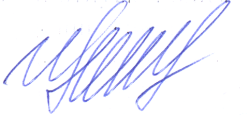 Глава района                                                         И.А. ПряжниковПриложение 1к постановлению администрацииКраснозоренского  районаот « » __________2020 г. №_____Положение об Общественном совете по развитию физическойкультуры и массового спорта в Краснозоренском районе при администрации Краснозоренского районаI. Общие положения1. Настоящее Положение разработано в соответствии с Федеральным законом "Об основах общественного контроля в Российской Федерации" от 21.07.2014 № 212-ФЗ (последняя редакция), постановлением Правительства Орловской области от 13.05.2014 г. №114 «Об общественных Советах при органах исполнительной Государственной власти специальной компетенцииОрловской области».2. Общественный совет по развитию физической культуры и массового спорта при администрации Краснозоренского  района (далее - Общественный совет) образован в целях обеспечения выработки согласованных решений по общественно значимым инициативам, проектам и мероприятиям в области развития физической культуры и массового спорта в Краснозоренском  районе.Общественный совет призван обеспечить учет потребностей и интересов граждан Краснозоренского  района, защиту их прав и свобод при осуществлении государственной политики в сфере физической культуры и спорта.Общественный совет является постоянно действующим совещательным органом.3. В своей деятельности Общественный совет руководствуется Конституцией Российской Федерации, федеральными конституционными законами, федеральными законами, постановлениями и распоряжениями Правительства Российской Федерации, законами Орловской области, указами и распоряжениями Губернатора Орловской области, постановлениями и распоряжениями Правительства Орловской области, муниципальными правовыми актами администрации Краснозоренского района, а также настоящим Положением.4. Члены общественного совета исполняют свои обязанности на общественных началах.II. Основные задачи общественного совета1. Обсуждение актуальных вопросов развития физической культуры и массового спорта в Краснозоренском районе;2. Подготовка предложений по обеспечению согласованных действий органов местного самоуправления, общественных объединений, спортивныхи других организаций при разработке предложений по реализации программи мероприятий, направленных на развитие физической культуры и массовогоспорта в Краснозоренском  районе;3. Выдвижение и поддержка общественно значимых проектов в области физической культуры и массового спорта в Краснозоренском  районе;4. Рассмотрение по предложению членов Совета иных вопросов, относящихся к области физической культуры и массового спорта в Краснозоренском  районе.III. Основные функции Общественного совета1. Общественный совет рассматривает предложения органов государственной власти Орловской области, органов местного самоуправления, общественных объединений, спортивных  и других организаций по вопросам:- совершенствования нормативно-правового регулирования в области физической культуры и массового спорта в Российской Федерации;- формирования и реализации государственной политики в области физической культуры и массового спорта в Российской Федерации;- создания условий для развития физической культуры и массового спорта в Краснозоренском  районе.- участвует в анализе эффективности реализации мероприятий по созданию условий для занятий физической культурой и спортом в Краснозоренском  районе и готовит соответствующие предложения;2. Осуществляет взаимодействие со средствами массовой информации по вопросам развития физической культуры и массового спорта в Краснозоренском  районе.IV. Общественный совет по вопросам, отнесенным к его компетенции, имеет право:1. Заслушивать на своих заседаниях представителей органов государственной власти субъекта Российской Федерации, органов местного самоуправления, общественных объединений, спортивных и других организаций и принимать соответствующие решения;2. Запрашивать в установленном порядке необходимые для заседания Общественного совета материалы у органов местного самоуправления, общественных объединений, спортивных и других организаций;3. Привлекать к работе Общественного Совета представителей органов местного самоуправления, общественных объединений, спортивных и другихорганизаций, не входящих в состав Общественного совета;г) представлять в администрацию Краснозоренского  района предложения по вопросам, отнесенным к компетенции Общественного совета;д) рассматривать инициативы граждан Краснозоренского  района, направленные на решение задач, указанных в пункте 2 настоящего Положения.V. Порядок деятельности Общественного совета:1. Общественный совет состоит из председателя, заместителя председателя, ответственного секретаря и членов Общественного Совета;2. Состав Общественного совета утверждается Постановлением главы  Краснозоренского района;3. Порядок работы Общественного совета по отдельным вопросам определяется председателем Общественного совета;4.Заседание Общественного совета проводит председатель Общественного совета, заместитель председателя Общественного совета или член Общественного совета по поручению председателя Общественного совета.5. Заседания Совета проводятся по мере необходимости, но не реже одного раза в полугодие.6. Заседание Совета считается правомочным, если на нем присутствуют более половины членов Общественного совета.7. Члены Совета участвуют в его заседании без права замены. Член Совета в случае невозможности присутствия на заседании имеет право заблаговременно представить свое мнение по рассматриваемым вопросам в письменной форме.8. Решения Общественного совета принимаются большинством голосов присутствующих на заседании членов Общественного совета с учетом представленного письменного мнения отсутствующих членов Совета.В случае равенства голосов решающим является голос председательствующего на заседании Общественного совета;9. Совет может принимать решения по результатам письменного опроса членов Общественного Совета, проведенного по решению председателя Совета.10. Принимаемые на заседании Общественного Совета решения оформляются протоколом, который подписывается председательствующим на заседании Общественного совета;11. Протокол заседания Общественного совета рассылается членам общественного Совета, а также органам, организациям и должностным лицам по указанию председательствующего на этом заседании;12. Решения, принятые Общественным Советом в соответствии с его компетенцией, являются обязательными для органов местного самоуправления, общественных объединений, спортивных, и других организаций, представленных в Общественном совете, если иное не установлено законодательством Российской Федерации;13. Ответственный секретарь Общественного совета организует проведение заседания Общественного совета, формирует повестку дня заседания Общественного Совета, информирует членов Общественного Совета об очередном заседании, а также ведет и оформляет протокол заседания Общественного совета.14. Организационно-техническое обеспечение деятельности Общественного совета осуществляет отдел по делам молодежи, физической культуре и спорту администрации Краснозоренского  района.Приложение 2к постановлению администрацииКраснозоренского  районаот « » __________2020 г. №_____СоставОбщественного совета по развитию физической культуры и массовогоспорта в Краснозоренском  районе при администрации Краснозоренского  района (далее Общественный совет)Председатель Общественного совета:Переверзев Николай Иванович – директор МБУ ДО «ДЮСШ» Краснозоренского  района (по согласованию);Заместитель председателя Общественного совета:Быковская Надежда Федоровна - учитель МБОУ  Краснозоренской СОШ (по согласованию);Секретарь Общественного Совета:Переверзева Наталья Ивановна   – тренер – преподаватель МБУ ДО «ДЮСШ»  Краснозоренского  района (по согласованию);члены Общественного совета:Диканский Виктор Иванович – тренер – преподаватель МБУ ДО «ДЮСШ» Краснозоренского  района (по согласованию);Бубнова Юлия Сергеевна  – учитель МБОУ Краснозоренской СОШ (по согласованию);Внуков Юрий Александрович – учитель МБОУ Больше-Чернавской СОШ имени В.Г.Алдошина (по согласованию);Говоров Борис Анатольевич  - учитель МБОУ Малиновской СОШ (по согласованию);Карпова Тамара Алексеевна - учитель МБОУ Оревской СОШ (по согласованию); Плискачев Юрий Алексеевич - учитель МБОУ Больше-Чернавской СОШ имени В.Г.Алдошина, филиал д.Зверево-Бакулино (по согласованию)